DENNÝ TENISOVÝ TÁBOR 2019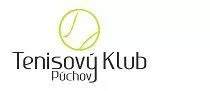 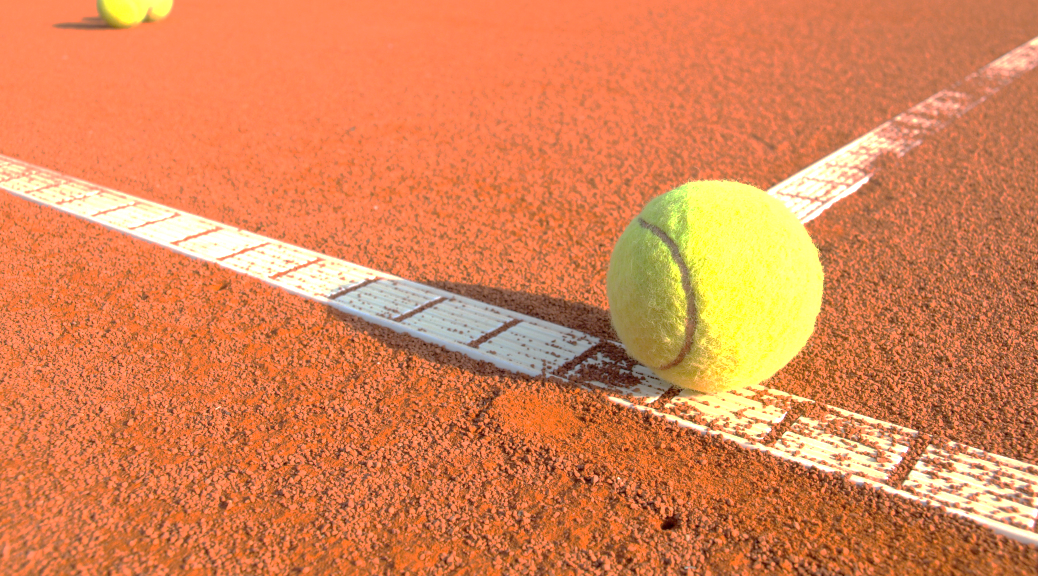 22.7. – 26.7. 2019Pre deti do 12 rokov všetkých výkonnostných kategórií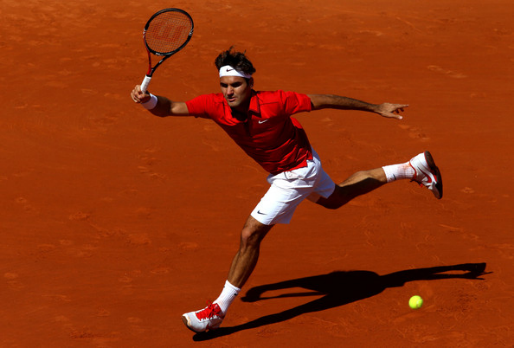 - tenisové tréningy - športové hry- strava (desiata, obed, olovrant) 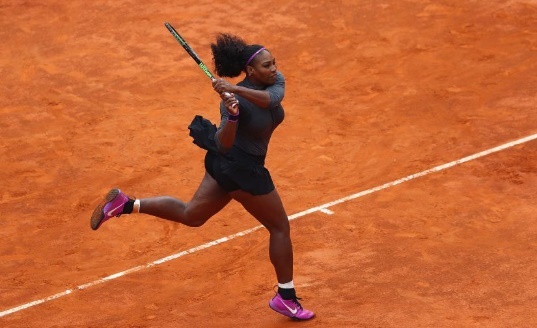 - pitný režim- možnosť zapožičania tenisových rakiet pre začiatočníkov- súťaže, diplomy, dobrá nálada, noví kamarátiKde: V areáli tenisových kurtov TK Púchov (za kúpaliskom)Cena: 100eur Kontakt: 0902 366 808, 0918 933 616, lenjanigova@gmail.comPrihláška: www.tk-puchov.sk* prihlášku posielajte na emailovú adresu tkpuchov.camp@gmail.com    alebo nám ju doneste osobne na kurty TK Púchov